Внимание!Мошенники звонят гражданам, представляясь сотрудниками ПФР, запрашивая данные банковских карт.Будьте осторожны! Не разглашайте персональные данные третьим лицам во избежание мошеннических действий.#ПФР #пенсионныйфонд #ПФРпредупреждает #мошенники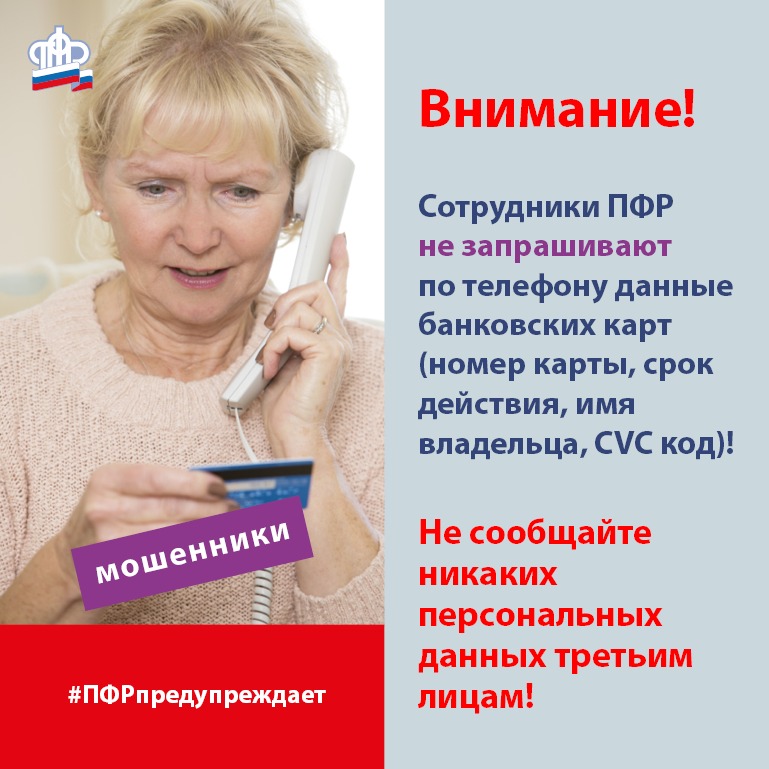 